V05 	AL TRIBUNALE ORDINARIO DI VERONA	Amministrazione di sostegno – Domanda di autorizzazione all'investimento di capitaliProcedura n.	/Il sottoscritto amministratore di sostegno:COGNOME E NOME DATA E LUOGO DI NASCITARESIDENZA(Città,Via/Piazza,n°civico,CAP)CODICE FISCALE NUMERO TELEFONICO/FAXEMAILDel beneficiario:COGNOME E NOME DATA E LUOGO DI NASCITASituazione domiciliare del rappresentato: Vive presso casa di cura, comunità o altra struttura   Vive in famiglia con altre n.	persone conviventi  Vive da solo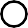 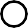  Vive in abitazione con badante  Altro (specificare)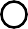 Rapporti con il rappresentato: Coniuge non separato in regime di comunione dei beni  Coniuge non separato in regime di separazione dei beni  Convivente stabile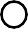  Padre o madre  Figlio/a Fratello o sorella Altro parente (entro il quarto grado) Parente del coniuge (entro il secondo grado) Rappresentante di ente o struttura  Professionista Altro (specificare)Premessoche il beneficiario dispone di una somma di denaro complessivamente pari a €	, risultante dache pare opportuno investire una parte di tale somma, pari ad €	nell'acquisto dei seguenti titoli/beni (specificare gli estremi identificativi):e ciò per le seguenti ragioni:Chiede l'autorizzazione all'acquisto dei beni/titoli su indicati. Con efficacia immediata ex art. 741 c.p.c.AllegaFotocopia del documento d'identità e codice fiscale del ricorrente e del beneficiarioEstratto conto del c/c del beneficiarioDocumentazione relativa ai beni che si intende acquistareVerona, lì	/	/Firma dell'amministratore di sostegno